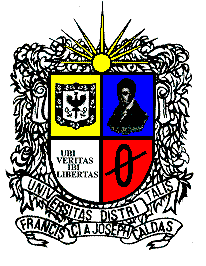 UNIVERSIDAD DISTRITAL FRANCISCO JOSÉ DE CALDASFACULTAD de artes-asabPROYECTO CURRICULAR DE ARTES MUSICALESSYLLABUSIDENTIFICACIÓN DEL ESPACIO ACADÉMICOIDENTIFICACIÓN DEL ESPACIO ACADÉMICOIDENTIFICACIÓN DEL ESPACIO ACADÉMICOAsignatura                                          NOMBRE: Bateria 5 al 10    CÓDIGOS: 14725, 14750, 14775, 14800, 19325, 19350   COMPONENTE: Profundización        ÁREA: Interpretación musicalNÚMERO DE CRÉDITOS: 6   HTD: 2   HTC: 1  HTA: 15CUPO MÁXIMO DE ESTUDIANTES  uno (1) 
Obligatorio Profun.           Asignatura                                          NOMBRE: Bateria 5 al 10    CÓDIGOS: 14725, 14750, 14775, 14800, 19325, 19350   COMPONENTE: Profundización        ÁREA: Interpretación musicalNÚMERO DE CRÉDITOS: 6   HTD: 2   HTC: 1  HTA: 15CUPO MÁXIMO DE ESTUDIANTES  uno (1) 
Obligatorio Profun.           Asignatura                                          NOMBRE: Bateria 5 al 10    CÓDIGOS: 14725, 14750, 14775, 14800, 19325, 19350   COMPONENTE: Profundización        ÁREA: Interpretación musicalNÚMERO DE CRÉDITOS: 6   HTD: 2   HTC: 1  HTA: 15CUPO MÁXIMO DE ESTUDIANTES  uno (1) 
Obligatorio Profun.           CATEGORÍAS  METODOLÓGICASCATEGORÍAS  METODOLÓGICASCATEGORÍAS  METODOLÓGICASTEÓRICO-PRÁCTICO Entrenamiento, Práctica, TutoríaTEÓRICO-PRÁCTICO Entrenamiento, Práctica, TutoríaTEÓRICO-PRÁCTICO Entrenamiento, Práctica, Tutoría    3.   NÚMERO DE DOCENTES PARA EL ESPACIO ACADÉMICO    3.   NÚMERO DE DOCENTES PARA EL ESPACIO ACADÉMICO    3.   NÚMERO DE DOCENTES PARA EL ESPACIO ACADÉMICOUnoUnoUnoPERFIL(ES) DOCENTE(ES)PERFIL(ES) DOCENTE(ES)PERFIL(ES) DOCENTE(ES)Percusionísta Baterísta profesional con título de pregrado y experiencia en docencia a nivel universitarioPercusionísta Baterísta profesional con título de pregrado y experiencia en docencia a nivel universitarioPercusionísta Baterísta profesional con título de pregrado y experiencia en docencia a nivel universitarioJUSTIFICACIÓN DEL ESPACIO ACADÉMICOJUSTIFICACIÓN DEL ESPACIO ACADÉMICOJUSTIFICACIÓN DEL ESPACIO ACADÉMICOLa catedra de Bateria en la facultad de artes –ASAB de la Universidad La catedra de Bateria en la facultad de artes –ASAB de la Universidad Distrital Francisco José de Caldas, busca desarrollar un optimo lenguaje musical dentro de diversos estilos de la música popular. El espacio académico instrumento principal Bateria, hace parte del Área de Formación Básica de instrumento,  y se desarrolla durante toda  la carrera.El espacio académico de bateria principal busca la formación de un buen baterista acompañante capaz de interpretar también obras solistas, para tal fin  La universidad debe brindar las herramientas de conocimiento relativas al lenguaje musical facilitando una excelente formación musical en el alumno. Las herramientas que la universidad brinda al baterista, se fundamentan sobre los siguientes aspectos: debe fundamentar su conocimiento sobre el dominio técnico y musical de su instrumento que comprende aspectos generales de su construcción, funcionamiento,  afinación, etc. Y  Fundamentará su conocimiento sobre su particular técnica de interpretación.La catedra de Bateria en la facultad de artes –ASAB de la Universidad La catedra de Bateria en la facultad de artes –ASAB de la Universidad Distrital Francisco José de Caldas, busca desarrollar un optimo lenguaje musical dentro de diversos estilos de la música popular. El espacio académico instrumento principal Bateria, hace parte del Área de Formación Básica de instrumento,  y se desarrolla durante toda  la carrera.El espacio académico de bateria principal busca la formación de un buen baterista acompañante capaz de interpretar también obras solistas, para tal fin  La universidad debe brindar las herramientas de conocimiento relativas al lenguaje musical facilitando una excelente formación musical en el alumno. Las herramientas que la universidad brinda al baterista, se fundamentan sobre los siguientes aspectos: debe fundamentar su conocimiento sobre el dominio técnico y musical de su instrumento que comprende aspectos generales de su construcción, funcionamiento,  afinación, etc. Y  Fundamentará su conocimiento sobre su particular técnica de interpretación.La catedra de Bateria en la facultad de artes –ASAB de la Universidad La catedra de Bateria en la facultad de artes –ASAB de la Universidad Distrital Francisco José de Caldas, busca desarrollar un optimo lenguaje musical dentro de diversos estilos de la música popular. El espacio académico instrumento principal Bateria, hace parte del Área de Formación Básica de instrumento,  y se desarrolla durante toda  la carrera.El espacio académico de bateria principal busca la formación de un buen baterista acompañante capaz de interpretar también obras solistas, para tal fin  La universidad debe brindar las herramientas de conocimiento relativas al lenguaje musical facilitando una excelente formación musical en el alumno. Las herramientas que la universidad brinda al baterista, se fundamentan sobre los siguientes aspectos: debe fundamentar su conocimiento sobre el dominio técnico y musical de su instrumento que comprende aspectos generales de su construcción, funcionamiento,  afinación, etc. Y  Fundamentará su conocimiento sobre su particular técnica de interpretación.OBJETIVO GENERALOBJETIVO GENERALOBJETIVO GENERALLograr que el estudiante de música y mas específicamente de Bateria, obtenga un concepto general del instrumento y desarrolle la capacidad de entender como se distribuyen los rudimentos, stickins, yparadidles, a través de la bateria  abordando los temas propuestos que se desarrollaran durante el semestre para que al finalizar tenga bases sólidas para continuar su desarrollo de la motricidad tanto física como mental dando una correspondiente aplicación de lo aprendido, desarrollando las competencias particulares del instrumento suministrando las herramientas necesarias para el desarrollo pedagógico, instrumental y profesional del estudiante de la carrera, para que así, los referentes auditivos y los logros técnicos sean la base para la formación estética y pedagógica.Formar un egresado con altos niveles de desempeño como instrumentista, que pueda abordar roles de solista y/o de integrante de diferentes tipos de agrupaciones musicales, participar en grabaciones y montajes multidisciplinarios e interpretar música de diferentes géneros y estilos musicales, con capacidad para competir profesionalmente en el medio y acceder a estudios de educación avanzada tanto en el instrumento escogido como en otras áreas de conocimiento.Desarrollar destrezas interpretativas en la batería centrando su objeto de estudio en sistemas musicales  provenientes de diversas tradiciones, para contribuir a la comprensión musical con fundamento en la ejecución instrumental, lo cual constituye una herramienta fundamental para el desempeño del músico profesional universitario.Lograr que el estudiante de música y mas específicamente de Bateria, obtenga un concepto general del instrumento y desarrolle la capacidad de entender como se distribuyen los rudimentos, stickins, yparadidles, a través de la bateria  abordando los temas propuestos que se desarrollaran durante el semestre para que al finalizar tenga bases sólidas para continuar su desarrollo de la motricidad tanto física como mental dando una correspondiente aplicación de lo aprendido, desarrollando las competencias particulares del instrumento suministrando las herramientas necesarias para el desarrollo pedagógico, instrumental y profesional del estudiante de la carrera, para que así, los referentes auditivos y los logros técnicos sean la base para la formación estética y pedagógica.Formar un egresado con altos niveles de desempeño como instrumentista, que pueda abordar roles de solista y/o de integrante de diferentes tipos de agrupaciones musicales, participar en grabaciones y montajes multidisciplinarios e interpretar música de diferentes géneros y estilos musicales, con capacidad para competir profesionalmente en el medio y acceder a estudios de educación avanzada tanto en el instrumento escogido como en otras áreas de conocimiento.Desarrollar destrezas interpretativas en la batería centrando su objeto de estudio en sistemas musicales  provenientes de diversas tradiciones, para contribuir a la comprensión musical con fundamento en la ejecución instrumental, lo cual constituye una herramienta fundamental para el desempeño del músico profesional universitario.Lograr que el estudiante de música y mas específicamente de Bateria, obtenga un concepto general del instrumento y desarrolle la capacidad de entender como se distribuyen los rudimentos, stickins, yparadidles, a través de la bateria  abordando los temas propuestos que se desarrollaran durante el semestre para que al finalizar tenga bases sólidas para continuar su desarrollo de la motricidad tanto física como mental dando una correspondiente aplicación de lo aprendido, desarrollando las competencias particulares del instrumento suministrando las herramientas necesarias para el desarrollo pedagógico, instrumental y profesional del estudiante de la carrera, para que así, los referentes auditivos y los logros técnicos sean la base para la formación estética y pedagógica.Formar un egresado con altos niveles de desempeño como instrumentista, que pueda abordar roles de solista y/o de integrante de diferentes tipos de agrupaciones musicales, participar en grabaciones y montajes multidisciplinarios e interpretar música de diferentes géneros y estilos musicales, con capacidad para competir profesionalmente en el medio y acceder a estudios de educación avanzada tanto en el instrumento escogido como en otras áreas de conocimiento.Desarrollar destrezas interpretativas en la batería centrando su objeto de estudio en sistemas musicales  provenientes de diversas tradiciones, para contribuir a la comprensión musical con fundamento en la ejecución instrumental, lo cual constituye una herramienta fundamental para el desempeño del músico profesional universitario.OBJETIVOS ESPECÍFICOSOBJETIVOS ESPECÍFICOSOBJETIVOS ESPECÍFICOSOBJETIVOS ESPECÍFICOSDesarrollar la motricidad de las manos y los pies usando stickins Warm upinterpretar repertorios como solista y en grupo.Conocer los movimientos basicos de escobillas.Conocer patrones latinoamericanos.Manejar formas irregulares.Conocer recursos de acompañamiento en métricas irregulares.Manejar cambio de baquetas.Escobillas en diversos estilos y métricas.Conocer estructuras amalgamadas.Interpretar patrones con desplazamientos internos.Explorar recursos timbricos no convencionales.Conocer  patrones de drum&Bass.Trabajar doble bombo.Trabajar doble bombo.El estudiante tendrá los conocimientos necesarios para interpretar con suficiencia los diferentes estilos estudiados a lo largo del programa. Teniendo asi , la capacidad  de tocar en diferentes formatos.El estudiante iniciará la elaboración del trabajo de grado.El estudiante presentará su concierto de grado.tendrá los conocimientos necesarios para interpretar con suficiencia los diferentes estilos estudiados a lo largo del programa. Teniendo asi , la capacidad  de tocar en diferentes formatos.Deberá anexar también una sustentación escrita..OBJETIVOS ESPECÍFICOSDesarrollar la motricidad de las manos y los pies usando stickins Warm upinterpretar repertorios como solista y en grupo.Conocer los movimientos basicos de escobillas.Conocer patrones latinoamericanos.Manejar formas irregulares.Conocer recursos de acompañamiento en métricas irregulares.Manejar cambio de baquetas.Escobillas en diversos estilos y métricas.Conocer estructuras amalgamadas.Interpretar patrones con desplazamientos internos.Explorar recursos timbricos no convencionales.Conocer  patrones de drum&Bass.Trabajar doble bombo.Trabajar doble bombo.El estudiante tendrá los conocimientos necesarios para interpretar con suficiencia los diferentes estilos estudiados a lo largo del programa. Teniendo asi , la capacidad  de tocar en diferentes formatos.El estudiante iniciará la elaboración del trabajo de grado.El estudiante presentará su concierto de grado.tendrá los conocimientos necesarios para interpretar con suficiencia los diferentes estilos estudiados a lo largo del programa. Teniendo asi , la capacidad  de tocar en diferentes formatos.Deberá anexar también una sustentación escrita..OBJETIVOS ESPECÍFICOSDesarrollar la motricidad de las manos y los pies usando stickins Warm upinterpretar repertorios como solista y en grupo.Conocer los movimientos basicos de escobillas.Conocer patrones latinoamericanos.Manejar formas irregulares.Conocer recursos de acompañamiento en métricas irregulares.Manejar cambio de baquetas.Escobillas en diversos estilos y métricas.Conocer estructuras amalgamadas.Interpretar patrones con desplazamientos internos.Explorar recursos timbricos no convencionales.Conocer  patrones de drum&Bass.Trabajar doble bombo.Trabajar doble bombo.El estudiante tendrá los conocimientos necesarios para interpretar con suficiencia los diferentes estilos estudiados a lo largo del programa. Teniendo asi , la capacidad  de tocar en diferentes formatos.El estudiante iniciará la elaboración del trabajo de grado.El estudiante presentará su concierto de grado.tendrá los conocimientos necesarios para interpretar con suficiencia los diferentes estilos estudiados a lo largo del programa. Teniendo asi , la capacidad  de tocar en diferentes formatos.Deberá anexar también una sustentación escrita..COMPETENCIAS, CAPACIDADES Y HABILIDADES DE FORMACIÓN:COMPETENCIAS, CAPACIDADES Y HABILIDADES DE FORMACIÓN:COMPETENCIAS, CAPACIDADES Y HABILIDADES DE FORMACIÓN:Generales:  Transversales a todo el proyecto curricularTransversales a todo el proyecto curricularUtiliza lenguajes técnicos apropiados para describir eventos de carácter musical.Domina técnicas, medios, herramientas y procesos que le permiten expresarse como músico profesional universitario.Maneja códigos sonoros y de lectoescritura atravez de su instrumento en relación con diversos contextos musicales.Desarrolla destrezas auditivas que generan pensamiento musical.BásicaInterpreta códigos sonoros y de escritura de músicas de diversas prosedencias, con fundamento en la teoría musical de occidente.Utiliza lenguajes técnicos apropiados para describir eventos de carácter musical.Domina Transversales a todo el proyecto curricularUtiliza lenguajes técnicos apropiados para describir eventos de carácter musical.Domina técnicas, medios, herramientas y procesos que le permiten expresarse como músico profesional universitario.Maneja códigos sonoros y de lectoescritura atravez de su instrumento en relación con diversos contextos musicales.Desarrolla destrezas auditivas que generan pensamiento musical.BásicaInterpreta códigos sonoros y de escritura de músicas de diversas prosedencias, con fundamento en la teoría musical de occidente.Laborales o Profesionales del áreaAplica destrezas interpretativas en diferentes campos del saber y de la práctica musical.SABER(C. BASICA):Domina elementos tecnica y ejecución en su instrumento.                               Conoce ejercicios de aprestamiento en su instrumento.SABER HACER (C- LABORAL):ejecuta diversas manifestaciones musicales con un manejo solvente de sus elementos y estructuras caracteristicas.SABER SER (C. SOCIAL).Interpreta diversas manifestaciones musicales con sentido critico y propositivo.-INTERPRETA VARIADOS ESTILOS DE DISTINTOS PERIODOS Y TERRITORIOS SEGUN SU CONTEXTO HISTORICO Y SUS PROCESOS DE CREACION.SABER:comprende las implicaciones interpretativas de elementos y parametros propios de diversos contextos musicales en la ejecucion instrumental.SABER HACER:Ejecuta elementos y parametros propios de diversos contextos musicales.SABER SER:Interpreta estilos de distintos periodos y territorios segun su contexto historico y sus procesos de creacion.Específicas: Al finalizar la asignatura el estudiante:Escobillas en estilo balada y swing.Improvisación sobre formas irregulares.Elementos tímbricos con escobillas.Patrones Latino-americanos.Métricas irregulares dentro de formas standards e irregulares.Independencia aplicada a otros géneros.Material para diversos tipos de baqueta.Estructuras amalgamadas.Desplazamientos básicos.Independencia aplicada.Desplazamientos medios y agrupación tihaiDrum & Bass.Doble bombo.Independencia aplicada.Doble bombo.Desplazamientos avanzados en acompañamiento y en solos.Independencia aplicada  Patrones de música electrónica.Música del mundo.Generales:  Transversales a todo el proyecto curricularTransversales a todo el proyecto curricularUtiliza lenguajes técnicos apropiados para describir eventos de carácter musical.Domina técnicas, medios, herramientas y procesos que le permiten expresarse como músico profesional universitario.Maneja códigos sonoros y de lectoescritura atravez de su instrumento en relación con diversos contextos musicales.Desarrolla destrezas auditivas que generan pensamiento musical.BásicaInterpreta códigos sonoros y de escritura de músicas de diversas prosedencias, con fundamento en la teoría musical de occidente.Utiliza lenguajes técnicos apropiados para describir eventos de carácter musical.Domina Transversales a todo el proyecto curricularUtiliza lenguajes técnicos apropiados para describir eventos de carácter musical.Domina técnicas, medios, herramientas y procesos que le permiten expresarse como músico profesional universitario.Maneja códigos sonoros y de lectoescritura atravez de su instrumento en relación con diversos contextos musicales.Desarrolla destrezas auditivas que generan pensamiento musical.BásicaInterpreta códigos sonoros y de escritura de músicas de diversas prosedencias, con fundamento en la teoría musical de occidente.Laborales o Profesionales del áreaAplica destrezas interpretativas en diferentes campos del saber y de la práctica musical.SABER(C. BASICA):Domina elementos tecnica y ejecución en su instrumento.                               Conoce ejercicios de aprestamiento en su instrumento.SABER HACER (C- LABORAL):ejecuta diversas manifestaciones musicales con un manejo solvente de sus elementos y estructuras caracteristicas.SABER SER (C. SOCIAL).Interpreta diversas manifestaciones musicales con sentido critico y propositivo.-INTERPRETA VARIADOS ESTILOS DE DISTINTOS PERIODOS Y TERRITORIOS SEGUN SU CONTEXTO HISTORICO Y SUS PROCESOS DE CREACION.SABER:comprende las implicaciones interpretativas de elementos y parametros propios de diversos contextos musicales en la ejecucion instrumental.SABER HACER:Ejecuta elementos y parametros propios de diversos contextos musicales.SABER SER:Interpreta estilos de distintos periodos y territorios segun su contexto historico y sus procesos de creacion.Específicas: Al finalizar la asignatura el estudiante:Escobillas en estilo balada y swing.Improvisación sobre formas irregulares.Elementos tímbricos con escobillas.Patrones Latino-americanos.Métricas irregulares dentro de formas standards e irregulares.Independencia aplicada a otros géneros.Material para diversos tipos de baqueta.Estructuras amalgamadas.Desplazamientos básicos.Independencia aplicada.Desplazamientos medios y agrupación tihaiDrum & Bass.Doble bombo.Independencia aplicada.Doble bombo.Desplazamientos avanzados en acompañamiento y en solos.Independencia aplicada  Patrones de música electrónica.Música del mundo.Generales:  Transversales a todo el proyecto curricularTransversales a todo el proyecto curricularUtiliza lenguajes técnicos apropiados para describir eventos de carácter musical.Domina técnicas, medios, herramientas y procesos que le permiten expresarse como músico profesional universitario.Maneja códigos sonoros y de lectoescritura atravez de su instrumento en relación con diversos contextos musicales.Desarrolla destrezas auditivas que generan pensamiento musical.BásicaInterpreta códigos sonoros y de escritura de músicas de diversas prosedencias, con fundamento en la teoría musical de occidente.Utiliza lenguajes técnicos apropiados para describir eventos de carácter musical.Domina Transversales a todo el proyecto curricularUtiliza lenguajes técnicos apropiados para describir eventos de carácter musical.Domina técnicas, medios, herramientas y procesos que le permiten expresarse como músico profesional universitario.Maneja códigos sonoros y de lectoescritura atravez de su instrumento en relación con diversos contextos musicales.Desarrolla destrezas auditivas que generan pensamiento musical.BásicaInterpreta códigos sonoros y de escritura de músicas de diversas prosedencias, con fundamento en la teoría musical de occidente.Laborales o Profesionales del áreaAplica destrezas interpretativas en diferentes campos del saber y de la práctica musical.SABER(C. BASICA):Domina elementos tecnica y ejecución en su instrumento.                               Conoce ejercicios de aprestamiento en su instrumento.SABER HACER (C- LABORAL):ejecuta diversas manifestaciones musicales con un manejo solvente de sus elementos y estructuras caracteristicas.SABER SER (C. SOCIAL).Interpreta diversas manifestaciones musicales con sentido critico y propositivo.-INTERPRETA VARIADOS ESTILOS DE DISTINTOS PERIODOS Y TERRITORIOS SEGUN SU CONTEXTO HISTORICO Y SUS PROCESOS DE CREACION.SABER:comprende las implicaciones interpretativas de elementos y parametros propios de diversos contextos musicales en la ejecucion instrumental.SABER HACER:Ejecuta elementos y parametros propios de diversos contextos musicales.SABER SER:Interpreta estilos de distintos periodos y territorios segun su contexto historico y sus procesos de creacion.Específicas: Al finalizar la asignatura el estudiante:Escobillas en estilo balada y swing.Improvisación sobre formas irregulares.Elementos tímbricos con escobillas.Patrones Latino-americanos.Métricas irregulares dentro de formas standards e irregulares.Independencia aplicada a otros géneros.Material para diversos tipos de baqueta.Estructuras amalgamadas.Desplazamientos básicos.Independencia aplicada.Desplazamientos medios y agrupación tihaiDrum & Bass.Doble bombo.Independencia aplicada.Doble bombo.Desplazamientos avanzados en acompañamiento y en solos.Independencia aplicada  Patrones de música electrónica.Música del mundo.SABERES PREVIOSSABERES PREVIOSSABERES PREVIOSEl estudiante debe haber aprobado el recital de IV semestre. El estudiante debe haber aprobado el recital de IV semestre. El estudiante debe haber aprobado el recital de IV semestre. CONTENIDOSCONTENIDOSCONTENIDOSMétricas irregulares dentro de formas standards e irregulares.Independencia aplicada a otros géneros.Material para diversos tipos de baqueta Escobillas en estilo balada y swing.Improvisación sobre formas irregulares.Elementos tímbricos con escobillas.Patrones Latino-americanos.Métricas irregulares dentro de formas standards e irregulares.Independencia aplicada a otros géneros.Material para diversos tipos de baqueta.Estructuras amalgamadas.Desplazamientos básicos.Independencia aplicada.Desplazamientos medios y agrupación tihaiDrum & Bass.Doble bombo.Independencia aplicada.Doble bombo.Desplazamientos avanzados en acompañamiento y en solos.Independencia aplicada Patrones de música electrónica.Música del mundo. Métricas irregulares dentro de formas standards e irregulares.Independencia aplicada a otros géneros.Material para diversos tipos de baqueta Escobillas en estilo balada y swing.Improvisación sobre formas irregulares.Elementos tímbricos con escobillas.Patrones Latino-americanos.Métricas irregulares dentro de formas standards e irregulares.Independencia aplicada a otros géneros.Material para diversos tipos de baqueta.Estructuras amalgamadas.Desplazamientos básicos.Independencia aplicada.Desplazamientos medios y agrupación tihaiDrum & Bass.Doble bombo.Independencia aplicada.Doble bombo.Desplazamientos avanzados en acompañamiento y en solos.Independencia aplicada Patrones de música electrónica.Música del mundo. Métricas irregulares dentro de formas standards e irregulares.Independencia aplicada a otros géneros.Material para diversos tipos de baqueta Escobillas en estilo balada y swing.Improvisación sobre formas irregulares.Elementos tímbricos con escobillas.Patrones Latino-americanos.Métricas irregulares dentro de formas standards e irregulares.Independencia aplicada a otros géneros.Material para diversos tipos de baqueta.Estructuras amalgamadas.Desplazamientos básicos.Independencia aplicada.Desplazamientos medios y agrupación tihaiDrum & Bass.Doble bombo.Independencia aplicada.Doble bombo.Desplazamientos avanzados en acompañamiento y en solos.Independencia aplicada Patrones de música electrónica.Música del mundo.  RECURSOS RECURSOS RECURSOSSalón de clase, instrumentos con que cuenta la academia, amplificadores con que cuenta también, metrónomo, drum machines, métodos, pistas, videos, grabaciones.Salón de clase, instrumentos con que cuenta la academia, amplificadores con que cuenta también, metrónomo, drum machines, métodos, pistas, videos, grabaciones.Salón de clase, instrumentos con que cuenta la academia, amplificadores con que cuenta también, metrónomo, drum machines, métodos, pistas, videos, grabaciones.EVALUACIÓNEVALUACIÓNEVALUACIÓNCada nivel contará con dos audiciones de carácter evaluativo.La primera con un valor del 35% de la calificación total del semestre y la segunda, con un valor del 30%. El 35% restante, corresponde a la evaluación que realiza el profesor, teniendo en cuenta el proceso del estudiante.Cada nivel contará con dos audiciones de carácter evaluativo.La primera con un valor del 35% de la calificación total del semestre y la segunda, con un valor del 30%. El 35% restante, corresponde a la evaluación que realiza el profesor, teniendo en cuenta el proceso del estudiante.Cada nivel contará con dos audiciones de carácter evaluativo.La primera con un valor del 35% de la calificación total del semestre y la segunda, con un valor del 30%. El 35% restante, corresponde a la evaluación que realiza el profesor, teniendo en cuenta el proceso del estudiante.BIBLIOGRAFÍA Y REFERENCIASBIBLIOGRAFÍA Y REFERENCIASBIBLIOGRAFÍA Y REFERENCIASNew Breed . Gary ChesterThe art Of Bop Drumming. John RileyLa percusión y sus bases rítmicas en la música popular Batuta. León ,GabrielSyncopation Reed, TedStick Control. Laurence Stone, GeorgeTakadimi. Timba Funk. Garibaldi, DavidThe Látin Real Book. Dunlap, LarryThe CookbookEscential drum fills, Erskine, PeterThe language of drumming, Benny GregBrazilian Rhythms for Drumset, Fonseca DuducaAdvanced funk studies, Latham RickRiddim Claves of africa origin, Martin Billy New Breed . Gary ChesterThe art Of Bop Drumming. John RileyLa percusión y sus bases rítmicas en la música popular Batuta. León ,GabrielSyncopation Reed, TedStick Control. Laurence Stone, GeorgeTakadimi. Timba Funk. Garibaldi, DavidThe Látin Real Book. Dunlap, LarryThe CookbookEscential drum fills, Erskine, PeterThe language of drumming, Benny GregBrazilian Rhythms for Drumset, Fonseca DuducaAdvanced funk studies, Latham RickRiddim Claves of africa origin, Martin Billy New Breed . Gary ChesterThe art Of Bop Drumming. John RileyLa percusión y sus bases rítmicas en la música popular Batuta. León ,GabrielSyncopation Reed, TedStick Control. Laurence Stone, GeorgeTakadimi. Timba Funk. Garibaldi, DavidThe Látin Real Book. Dunlap, LarryThe CookbookEscential drum fills, Erskine, PeterThe language of drumming, Benny GregBrazilian Rhythms for Drumset, Fonseca DuducaAdvanced funk studies, Latham RickRiddim Claves of africa origin, Martin Billy FECHA:Mayo 20 de 2016 FECHA:Mayo 20 de 2016 FECHA:Mayo 20 de 2016 